ISSN 2687-1289СОВРЕМЕННЫЕ ПРОБЛЕМЫ ГУМАНИТАРНЫХИ ОБЩЕСТВЕННЫХ НАУК(Серия «Сохранение отечественного культурного наследия»)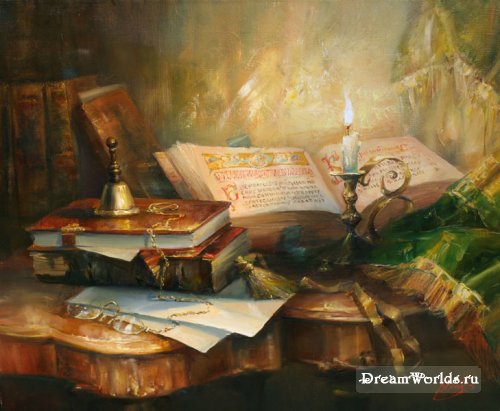 Выпуск 1 (38)ISSN 2687-1289МИНИСТЕРСТВО НАУКИ И ВЫСШЕГО ОБРАЗОВАНИЯ РФФГБОУ ВО «ВОРОНЕЖСКИЙ  ГОСУДАРСТВЕННЫЙ УНИВЕРСИТЕТ ИНЖЕНЕРНЫХ ТЕХНОЛОГИЙ»РЕГИОНАЛЬНОЕ ОТДЕЛЕНИЕ ОБЩЕРОССИЙСКОЙ ОБЩЕСТВЕННОЙ ОРГАНИЗАЦИИ СОДЕЙСТВИЯ ПОВЫШЕНИЮ УРОВНЯ И КАЧЕСТВА ИСТОРИЧЕСКОГО ОБРАЗОВАНИЯ «ОБЪЕДИНЕНИЕ ПРЕПОДАВАТЕЛЕЙ ИСТОРИИ В ВУЗАХ РОССИИ» ПО ВОРОНЕЖСКОЙ ОБЛАСТИ_________________________________________Современные  проблемыГуманитарных и общественных наук(Серия  «сохранение  отечественного культурного  наследия»)Выпуск 1 (38)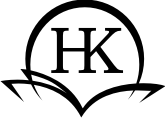 ВоронежИздательско-полиграфический центр«Научная книга»2022УДК 37.017.7ББК 74.005.2С56Р е ц е н з е н т ы:д-р ист. наук, проф. В.С. Порохня (Московский авиационный институт (НИУ МАИ));кафедра философии и истории Воронежского института федеральной службы исполнения наказанийР е д а к ц и о н н а я   к о л л е г и я:проректор ВГУИТ О. С. Корнеева, профессор ВГУИТ Г. А. Быковская, директор РЦ ВГУИТ Л. И. Первова (отв. редакторы), профессор МИФИ В.А. Македонская, директор ИМС ВГУИТ Е.А. Чигирин,доценты ВГУИТ А.Н. Злобин, Е.Н. Мирошниченко,И.В. Черниговских (отв. секретари).В журнале представлены статьи, рассматривающие деятельность библиотек, музеев, образовательных учреждений как социокультурных институтов, способствующих воспитанию у обучающейся молодежи патриотизма, национальной гордости, гражданского достоинства, социальной активности, любви к Родине и проявлению этих качеств в созидательном процессе в интересах общества. Статьи, их аннотации и переводы публикуются в авторской редакции.Сборник адресован ученым-обществоведам, преподавателям, аспирантам, студентам и всем, кто интересуется проблемами гуманитарного образования и воспитания.УДК 37.017.7ББК 74.005.2   0301040200С                               Без объявл. ОК2 (03)-2022© Коллектив авторов, 2022© ФГБОУ ВО «Воронеж.    гос. ун-т.инженер. технол.», 2022© Оформление.     Издательско-полиграфический    центр «Научная книга», 2022Оригинал-макет данного издания является собственностью Воронежского государственного университета инженерных технологий, его репродуцирование (воспроизведение) любым способом без согласия университета запрещается.СОДЕРЖАНИЕС56Современные проблемы гуманитарных и общественных наук [Текст] : серия «Сохранение отечественного культурного наследия» / ФГБОУ ВО «Воронеж. гос. ун-т инженер. технол.». Вып.1(38). – Воронеж: Издательско-полиграфический центр «Научная книга», 2022. – 147 с.Анисимов В.П.,  Анисимова О.Е., Ахматханов А.Д., Левицкий Д.Ю.ПОСЛЕДНИЙ МАРШАЛ ВЕЛИКОЙ ОТЧЕСТВЕННОЙ ВОЙНЫ3Анисимов В.П., Анисимова О.Е., Ахматханов А.Д.,Чернолихов С.А.УЧАСТИЕ ЦЕРКВИ В ПРИНЯТИИ ПЕТРОМ I ТИТУЛА «ИМПЕРАТОР»7Анчев С.И.ПОЛИТИКА РУМЫНИИ В ОТНОШЕНИИ СССР/РОССИИ ВО ВРЕМЯ ВТОРОЙ МИРОВОЙ ВОЙНЫ И СЕГОДНЯ14Власова Ю.В.БАЛКАНСКАЯ СЕРИЯ В. В. ВЕРЕЩАГИНА: НОВОЕ ПРОЧТЕНИЕ ВОЙНЫ В ЖИВОПИСИ26Воронина О.Б.«ЮНОСТИ ЧЕСТНОЕ ЗЕРЦАЛО» ИЛИ ПОКАЗАНИЯ К ЖИТЕЙСКОМУ ОБХОЖДЕНИЮ - ПЕРВАЯ КНИГА СВЕТСКОГО ЭТИКЕТА ЭПОХИ ПЕТРА I34Жиляева Л.Н., Недошковская П.Г.ТУРИСТИЧЕСКАЯ ПРИВЛЕКАТЕЛЬНОСТЬГРИБАНОВСКОГО РАЙОНА ВОРОНЕЖСКОЙ ОБЛАСТИ40Жукова Н.И.ВЕЛИКИЙ РУССКИЙ ПУТЕШЕСТВЕННИК (ИЗДАНИЯ Н.М. ПРЖЕВАЛЬСКОГО В ФОНДЕ РЕДКОЙ КНИГИ РЦ ВГУИТ)50Кочарьян В.Ж., Кочарьян А.Г.КОНДИТЕРСКОЕ ПРОИЗВОДСТВО В ИСТОРИИ55Лещев С.В.ИСКУССТВЕННЫЙ ИНТЕЛЛЕКТ:ФАКТОРЫ РИСКОГЕННОСТИ И ЭТИКА58Македонская В.А., Швец Т.Д.ИНТЕГРАЦИЯ НИЯУ МИФИ С МУЗЕЯМИ Г. МОСКВЫ В ФОРМИРОВАНИИ ДУХОВНО-НРАВСТВЕННОГО И ПАТРИОТИЧЕСКОГО ВОСПИТАНИЯ МОЛОДЕЖИ62Македонская В.А., Дубинина С.А.ПОЛИКУЛЬТУРНОЕ ВОСПИТАНИЕ СТУДЕНТОВ В НАЦИОНАЛЬНОМ ИССЛЕДОВАТЕЛЬСКОМ ЯДЕРНОМ УНИВЕРСИТЕТЕ «МИФИ»68Миронова Н.Б. СОЦИОГУМАНИТАРНЫЕ КОНТЕКСТЫ ПОСТМОДЕРНА И НБИКС-ТЕХНОЛОГИИ76Мухина Н.Е.ИЗ ИСТОРИИ ПОЖАРНОЙ ЖЕЛЕЗНОДОРОЖНОЙ ОХРАНЫ В ГОДЫ ВЕЛИКОЙ ОТЕЧЕСТВЕННОЙ ВОЙНЫ80Мякинина Н.П., Коротченко А.В.РАЗВИТИЕ ВОЛОНТЕРСКОГО ДВИЖЕНИЯ В РОССИИ84Мякинина Н.П., Коротченко А.В.ПРИМЕНЕНИЕ QR-КОДОВ ДЛЯ ИСТОРИЧЕСКИХ ОБЪЕКТОВ Г. НОВОРОССИЙСКА88Обертяева И.А., Доронин В.А.ПАМЯТЬ, ОБЪЕДИНЯЮЩАЯ ПОКОЛЕНИЯ92Панкратов Г.И., Кондусова Л.В.РОЛЬ АРХИТЕКТОРОВ И РЕСТАВРАТОРОВ В ВОССТАНОВЛЕНИИ ГОРОДА ВОРОНЕЖА ПОСЛЕ ВЕЛИКОЙ ОТЕЧЕСТВЕННОЙ ВОЙНЫ97Подкопаева И. В.ИЗДАНИЯ XIX – НАЧАЛА XX ВЕКА О РЕМЕСЛАХ И ПРОМЫСЛАХ В ФОНДЕ ОТДЕЛА РЕДКИХ КНИГЗОНАЛЬНОЙ НАУЧНОЙ БИБЛИОТЕКИВОРОНЕЖСКОГО ГОСУДАРСТВЕННОГО УНИВЕРСИТЕТА103Резчикова А.О.КРАЕВЕДЕНИЕ, КАК ОДНО ИЗ ПРИОРИТЕТНЫХ НАПРАВЛЕНИЙ В РАБОТЕ БИБЛИОТЕКИ108Соловьева Е.А.«ПОЭТИЧЕСКАЯ СРЕДА, ИЛИ ВОРОНЕЖСКИЕ ПОЭТЫ ОН-ЛАЙН», ИЗ ОПЫТА РАБОТЫ БИБЛИОТЕКИ №11 В ГРУППЕ «БИБЛИОТЕКИ ВОРОНЕЖА» В СОЦИАЛЬНОЙ СЕТИ ВКОНТАКТЕ114Фешкин В.Н., Гайнуллин К.Ф.ПОСЛЕДСТВИЯ ПОРАЖЕНИЯ РУССКОЙ АРМИИ ПОД НАРВОЙ В 1701 Г.118Черных С.Н.ОБРАЗ СОВЕТСКОГО ПОЛКОВОДЦА В СОВРЕМЕННОЙ ОТЕЧЕСТВЕННОЙ ИСТОРИОГРАФИИ124Четвертакова Ж.В. ТЕХНОЛОГИИ ИНФОРМАЦИОННО-ПСИХОЛОГИЧЕСКОГО ВОЗДЕЙСТВИЯ, ИСПОЛЬЗУЕМЫЕ В МЕНТАЛЬНЫХ ВОЙНАХ133Шаяхметова И.З.АДМИНИСТРАТИВНО-ТЕРРИТОРИАЛЬНЫЙ ФАКТОР ГРАДО-ОБРАЗОВАНИЯ КАК ЭЛЕМЕНТ ИНТЕГРАЦИИ ЮЖНОГО УРАЛА В РОССИЙСКОЕ ГОСУДАРСТВО137